Chelmsford Amateur Radio Society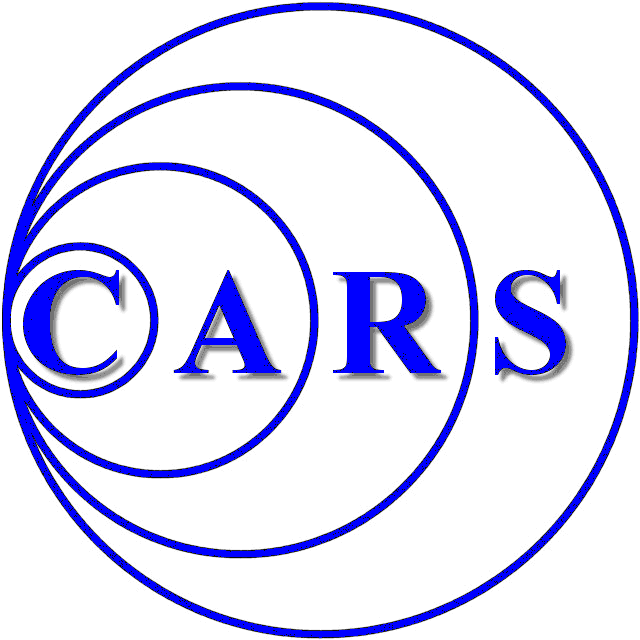 Membership FormPlease fill in using a computer or Block Capitals.       Date: ___ /__________ / 20___Forename(s): _________________	Surname: _________________Callsign or SWL: ___________________E-Mail Address:  _____________________________________________Telephone Number: ____________________	Postal Address:  	____________________________________________________________________________________________________________________________________Post Code:  	________________Contact: CARS Membership Secretary - membership@g0mwt.org.ukNote: PayPal is preferred but if paying by cheque please make it payable to"Chelmsford Amateur Radio Society”  for £5.00Thank you.  Data ProtectionCARS takes Data Protection seriously. By providing details to CARS you are deemed to consent to its appropriate storage and usage. For our full Privacy & Data Usage Policy, please see: www.g0mwt.org.uk/privacy.htm Received By: _ _ _ Cash		Receipt No: ______________________	   	 Renewal Date ___ / ______ / ______Cheque	PayPal	 	Transaction No:________________________Free			 Honary Member 	 Other	 		 Membership card/receipt 